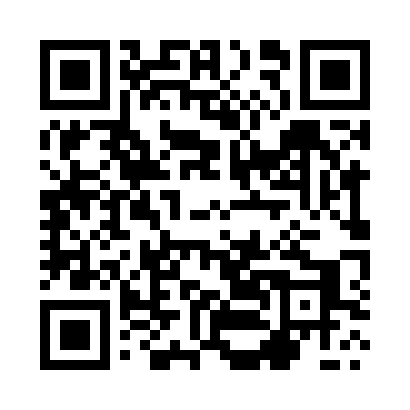 Prayer times for Zyck Polski, PolandMon 1 Apr 2024 - Tue 30 Apr 2024High Latitude Method: Angle Based RulePrayer Calculation Method: Muslim World LeagueAsar Calculation Method: HanafiPrayer times provided by https://www.salahtimes.comDateDayFajrSunriseDhuhrAsrMaghribIsha1Mon4:126:1412:445:117:159:092Tue4:096:1212:445:127:179:123Wed4:066:0912:435:137:199:144Thu4:036:0712:435:147:209:165Fri4:006:0512:435:167:229:196Sat3:576:0212:435:177:249:217Sun3:546:0012:425:187:269:248Mon3:515:5812:425:197:279:269Tue3:485:5512:425:217:299:2810Wed3:455:5312:415:227:319:3111Thu3:425:5112:415:237:339:3312Fri3:385:4912:415:247:349:3613Sat3:355:4612:415:257:369:3914Sun3:325:4412:405:277:389:4115Mon3:295:4212:405:287:399:4416Tue3:255:4012:405:297:419:4717Wed3:225:3712:405:307:439:4918Thu3:195:3512:405:317:459:5219Fri3:155:3312:395:327:469:5520Sat3:125:3112:395:347:489:5821Sun3:095:2912:395:357:5010:0122Mon3:055:2712:395:367:5210:0423Tue3:025:2512:385:377:5310:0724Wed2:585:2312:385:387:5510:1025Thu2:545:2012:385:397:5710:1326Fri2:515:1812:385:407:5910:1627Sat2:475:1612:385:418:0010:1928Sun2:435:1412:385:428:0210:2229Mon2:395:1212:385:438:0410:2530Tue2:365:1012:375:448:0510:29